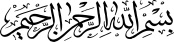 غیرحضوری - گرایشیغیرحضوری - گرایشیامتحانات پایانی -  نيمسال دوم  95 ـ  94امتحانات پایانی -  نيمسال دوم  95 ـ  94امتحانات پایانی -  نيمسال دوم  95 ـ  94امتحانات پایانی -  نيمسال دوم  95 ـ  94گرایش:گرایش:گرایش:تفسیر تفسیر 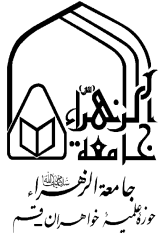 نام درس  :روشها وگرایشهای تفسیریروشها وگرایشهای تفسیریروشها وگرایشهای تفسیریروشها وگرایشهای تفسیریکد درس :کد درس :کد درس :864113386411338641133تاریخ امتحان  :31/4/9531/4/95ساعت برگزاری :8 8 8 مدت پاسخگویی :مدت پاسخگویی :مدت پاسخگویی :90 دقیقهنـام نـام نام خانوادگینام خانوادگینام پدرکد تحصیلیکد تحصیلیکد تحصیلینام استان محل آزمون نام استان محل آزمون نمره برگهنمره برگهتـوجه قبل از شروع به پاسخگویی سوالات حتما مشخصات فردی، کد تحصیلی و نام محل آزمون خود را به صورت دقیق بنویسید. فقط به 10 سؤال پاسخ دهيد، در صورت پاسخ به همه سؤالات، سؤال آخر حذف شده و نمره ای به آن تعلق نخواهد گرفت. برای پاسخگویی به سوالات ترتیب پاسخگویی رعایت شود تا اساتید محترم زمان تصحیح، دچار مشکل نگردند. قبل از شروع به پاسخگویی سوالات حتما مشخصات فردی، کد تحصیلی و نام محل آزمون خود را به صورت دقیق بنویسید. فقط به 10 سؤال پاسخ دهيد، در صورت پاسخ به همه سؤالات، سؤال آخر حذف شده و نمره ای به آن تعلق نخواهد گرفت. برای پاسخگویی به سوالات ترتیب پاسخگویی رعایت شود تا اساتید محترم زمان تصحیح، دچار مشکل نگردند. قبل از شروع به پاسخگویی سوالات حتما مشخصات فردی، کد تحصیلی و نام محل آزمون خود را به صورت دقیق بنویسید. فقط به 10 سؤال پاسخ دهيد، در صورت پاسخ به همه سؤالات، سؤال آخر حذف شده و نمره ای به آن تعلق نخواهد گرفت. برای پاسخگویی به سوالات ترتیب پاسخگویی رعایت شود تا اساتید محترم زمان تصحیح، دچار مشکل نگردند. قبل از شروع به پاسخگویی سوالات حتما مشخصات فردی، کد تحصیلی و نام محل آزمون خود را به صورت دقیق بنویسید. فقط به 10 سؤال پاسخ دهيد، در صورت پاسخ به همه سؤالات، سؤال آخر حذف شده و نمره ای به آن تعلق نخواهد گرفت. برای پاسخگویی به سوالات ترتیب پاسخگویی رعایت شود تا اساتید محترم زمان تصحیح، دچار مشکل نگردند. قبل از شروع به پاسخگویی سوالات حتما مشخصات فردی، کد تحصیلی و نام محل آزمون خود را به صورت دقیق بنویسید. فقط به 10 سؤال پاسخ دهيد، در صورت پاسخ به همه سؤالات، سؤال آخر حذف شده و نمره ای به آن تعلق نخواهد گرفت. برای پاسخگویی به سوالات ترتیب پاسخگویی رعایت شود تا اساتید محترم زمان تصحیح، دچار مشکل نگردند. قبل از شروع به پاسخگویی سوالات حتما مشخصات فردی، کد تحصیلی و نام محل آزمون خود را به صورت دقیق بنویسید. فقط به 10 سؤال پاسخ دهيد، در صورت پاسخ به همه سؤالات، سؤال آخر حذف شده و نمره ای به آن تعلق نخواهد گرفت. برای پاسخگویی به سوالات ترتیب پاسخگویی رعایت شود تا اساتید محترم زمان تصحیح، دچار مشکل نگردند. قبل از شروع به پاسخگویی سوالات حتما مشخصات فردی، کد تحصیلی و نام محل آزمون خود را به صورت دقیق بنویسید. فقط به 10 سؤال پاسخ دهيد، در صورت پاسخ به همه سؤالات، سؤال آخر حذف شده و نمره ای به آن تعلق نخواهد گرفت. برای پاسخگویی به سوالات ترتیب پاسخگویی رعایت شود تا اساتید محترم زمان تصحیح، دچار مشکل نگردند. قبل از شروع به پاسخگویی سوالات حتما مشخصات فردی، کد تحصیلی و نام محل آزمون خود را به صورت دقیق بنویسید. فقط به 10 سؤال پاسخ دهيد، در صورت پاسخ به همه سؤالات، سؤال آخر حذف شده و نمره ای به آن تعلق نخواهد گرفت. برای پاسخگویی به سوالات ترتیب پاسخگویی رعایت شود تا اساتید محترم زمان تصحیح، دچار مشکل نگردند. قبل از شروع به پاسخگویی سوالات حتما مشخصات فردی، کد تحصیلی و نام محل آزمون خود را به صورت دقیق بنویسید. فقط به 10 سؤال پاسخ دهيد، در صورت پاسخ به همه سؤالات، سؤال آخر حذف شده و نمره ای به آن تعلق نخواهد گرفت. برای پاسخگویی به سوالات ترتیب پاسخگویی رعایت شود تا اساتید محترم زمان تصحیح، دچار مشکل نگردند. قبل از شروع به پاسخگویی سوالات حتما مشخصات فردی، کد تحصیلی و نام محل آزمون خود را به صورت دقیق بنویسید. فقط به 10 سؤال پاسخ دهيد، در صورت پاسخ به همه سؤالات، سؤال آخر حذف شده و نمره ای به آن تعلق نخواهد گرفت. برای پاسخگویی به سوالات ترتیب پاسخگویی رعایت شود تا اساتید محترم زمان تصحیح، دچار مشکل نگردند.چهار مورد از موارد نیازمندی به تفسیر قرآن را به اختصار بیان کنید. دیدگاه علامه طباطبایی  در ارتباط با معنای تأویل قرآن را بیان نموده و دو نقد آیتالله معرفت بر ایشان را ذکر کنید. مفاد روایات «ضَرب القرآن» از منظر مخالفان تفسیر قرآن به قرآن چیست؟ به عقیده مؤلف دیدگاه صحیح کدام است؟ دیدگاه کسانی که معتقدند خبر واحد در تفسیر قرآن اعتبار ندارد را بیان نموده و آن را نقد و بررسی کنید. چگونگی دلالت «آیه تطهیر» بر حجیت قول اهل بیت در تفسیر قرآن را توضیح دهید.    روش تفسیر ادبی قرآن ـ از روش های تفسیری اهل بیت ـ را با ذکر مثالی بیان کنید.         در حدیث «من فسر القرآن برأیه»، احتمالات مطرح در معنای «باء» چیست؟ به نظر مؤلف، کدام احتمال مناسبتر است؟   مراحل چهارگانه تفسیر اجتهادی را به طور اختصار بیان کنید.           دو مورد از ادله معتقدان به روش تفسیر عرفانی را بنویسید و هر یک را به صورت خلاصه نقد کنید.  ضمن ذکر دو تفسیر با گرایش کلامی، استدلال اشاعره به آیه «وجوه یومئذ ناضرة الی ربها ناظرة» بر رویت خداوند را بیان نموده و نقد کنید.       چگونگی استناد موافقان تفسیر علمی قرآن به آیه «ما فرطنا فی الکتاب من شیء» را بیان نموده و نقد کنید.  هر سؤال    2    نمره دارد  				       	                                     		                                                                                                                                                                                                                                                           موفق باشيد    